Выявление заинтересованности учащихся в новом виде деятельности 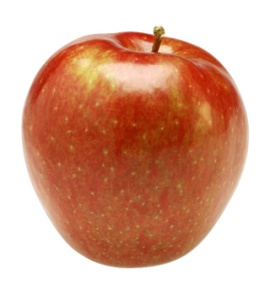 (Рефлексия подготовительного этапа)Участник ___________________________________________________________________В итоговый протокол участнику будет добавлен один балл при наличии рефлексии подготовительного этапа.№ВопросОтвет (в произвольной форме)1.Легко ли принято решение -  участвовать в проекте?2.Есть ли готовность глубокого погружения в учебный материал?	3.На какую роль претендуешь в проекте (пассивного наблюдателя, активного деятеля, безынициативного  исполнителя)	4.Рассчитываешь ли на моральную и иную поддержку родителей в будущей деятельности?5.Испытываешь ли дискомфорт перед предстоящим входным тестированием?6.С чем связано это волнение (сомнение в знаниях, типичное психологическое состояние, опасение, что результат повлияет на работу группы)?7.Есть ли сомнения, что что-то не получится?7.Готов(а) больше оказывать помощь товарищам или получать от других?8.Какой вид деятельности тебя больше привлекает (исследование, применение информационных технологий, другое)9.Важен ли для тебя рейтинг результатов работы в проекте?10.Способен(на) оставить своих товарищей по каким-то личным причинам и выйти из проекта?